CURRICULUM VITAEProf. Dr. Eng. Nabil Fatahalla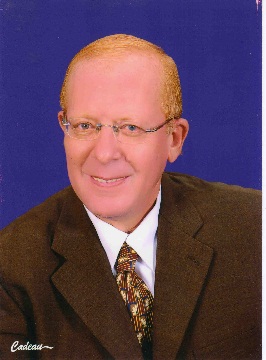 Nabil Kamal FatahallaNameNabil FatahallaNickname19 November 1946Date of BirthCairo-EgyptPlace of BirthMaleGenderDoctor of Engineering (Dr. ) from Research Institute for iron, Steel and Other Metals, Tohoku University, Sendai-Japan (Degree awarded on 25th of March 1980).Master of Science (M.Sc.) from Mechanical Department, Faculty of Engineering, Al Azhar University, Cairo-Egypt (Degree awarded on 30th of July 1973).Bachelor of Science (B.Sc.) from Mechanical Department, Faculty of Engineering, , Cairo-Egypt (Degree awarded on 27th of July 1969).Scientific DegreesDemonstrator: Mechanical Department, Faculty of Engineering,  , Cairo-Egypt from 28/04/1970.Lecturer Assistant: Mechanical Department, Faculty of Engineering,  , Cairo-Egypt from 28/02/1974.Lecturer: Mechanical Department, Faculty of Engineering,  Al Azhar University, Cairo-Egypt from 09/08/1980.Assistant Professor: Mechanical Department, Faculty of Engineering, , Cairo-Egypt from 16/11/1985.Professor of Materials Science, Mechanical Department, Faculty of Engineering,  Al Azhar University, Cairo-Egypt from 07/11/1990. Previous JobsEmeritus Professor, Mechanical Department, Faculty of Engineering, Al Azhar University, Cairo-Egypt, from 01/08/2007.Present JobMechanical Engineering (Production Section)Major FieldMaterials EngineeringMinor FieldI was awarded the "Nation's Award" (Tashgieyya) in the field of Engineering granted by the Egyptian  and Technology in the year 1988.I was nominated by Al Azhar University for the Nation’s Award (Takdireyya) in the field of Engineering at 2013, and 2014Nation's AwardI was awarded the "Order of Merit" granted by the President of Egypt on 22 of May 1995.Order of MeritConsultant of El Nasr Company for Castings (governmental industrial company-general sector), located in Embaba-Giza-Egypt (1982-1993).Nominated as a Member of Board of Directors in General Metals Company (Governmental Industrial Company-General Sector) (1992-1996).Consultant of the Japan International Cooperation Agency (JICA) (1991-1993).Consultant of the Japanese company "Dai-Nippon Construction" (1994-1996).Supervised the "Know-How" translation of  founding the Ductile Iron factory in Embaba-Giza-Egypt.Consultations and National Industrial ActivitiesI was invited as a Visiting Professor to the following universities::  ,  (1985): Research Institute for Iron, Steel and Other Metals, , Sendai-Japan (1988): Berlin Institute for Technology, Berlin-Germany (1989):  of Technology, Toyohashi-Japan (1997).:  (2005).:  (2008)International invitationsJournal of Materials Science (JMSC)Journal-Engineering Sciences, Reviewer of International JournalsI contributed as the "Secretary General" of the Second International Scientific Conference of the Faculty of Engineering, Al Azhar University, 21-24 Dec. 1991, Cairo-Egypt.Nominated as the Secretary General of the Al Azhar Engineering 14th International Conference (26-28 Dec. 2017).I was nominated as a member in the organising committee of the 5th Cairo University International Conference on Mechanical Design and Production (MDP-5), 1997, Cairo-EgyptI was nominated in the steering committee of the 5th International Conference of the Egyptian Society of Tribology. 10-12 April 1999, , Cairo-Egypt.Steerage of International conferences50 manuscripts have been  published, mostly, in International  Journals and Conferences. A separate list is enclosed herewith.Research PublicationsSuccessfully supervised 4 Ph D and 9 M Sc students (they were awarded their respective degrees).Current supervision implies one Ph.D. student and 7 M.Sc. students in the field of Mechanical Metallurgy.Joint supervision: Joint supervision for a Ph D student was carried out between Prof.  () and myself. The student has been awarded his Ph D degree in 2008.Scientific SupervisionA brief about my CV was listed in the "National Encyclopedia for Outstanding Personnel in ". It was published by the Information Authority, Ministry of Publication, in 1992 (page 1253, no. 4037). Listed in Encyclopedia Nominated as the Secretary General of Al Azhar Engineering International Conference twice. (i) 21-24 Dec. 1991 and (ii) 26-28 Dec. 2016.Presidency of conferencesMaterials Science (postgraduate)Mechanical Vibrations (undergraduate)Mechanics of Materials (undergraduate)Mechanics [statics and dynamics] (undergraduate)Engineering Drawing (undergraduate)Mathematics for Engineers (undergraduate)TeachingExperiencesDuring my stay in , to get my Dr. Eng. Degree (1975-1980), I founded the first Egyptian Students' association in . Thereafter, I was elected as the first president for this association in the period 1977-1980.Presidency of Student's Association AbroadMechanical Vibrations (part I)Mechanical Vibrations (part II)Mathematics for EngineersMechanical MetallurgyMaterials Science for EngineersMy Teaching TextbooksEnglish: Excellent reading and writing, and additionally, fluent English speaking.Japanese: Reasonable reading and writing and very good speaking.Arabic: Mother languageLanguagesMore than 100 article were published in the media [National Newspapers] focusing on Development of Education and Scientific Research. Some of which were sent to prime minister and ministers of concern. Their replies implied acknowledgement and they put some recommendations into action. Some of these articles are enclosed herewith. Media activity in the same field implied two TV interviews. Enclosed herewith is one video tape of the Egyptian TV interview.Press-publications and Interviews in the Field of Education and Scientific- Research As the founder of the Egyptian Students Association in  I was asked to give Lectures, in English language, to acquaint Japanese and foreigners as well about  during the period 1975-1980.As the founder and first president of the Egyptian Students Association in : Meetings with Minister/ Mostafa kamal Helmy and later with Mrs. Jihan Al Sadat [former Egypt First Lady] were held in the Egyptian Embassy in  to discuss several topics in  [1975-1980].Hosted by the Egyptian TV [Good Morning Egypt program] to speak about my vision concerning the Development of Education and Scientific Research.   Likewise in "Dream Channel" in [Good Morning Dream program].Several seminars were organized and held under my care in the Faculty of Engineering Al Azhar University in which several eminent public figures such as: Ambassador Mahdy Abu Al Fotouh, and heads of the board of directors of some selected industrial companies. University staff and also students have gained much knowledge out of these seminars.Sought by journalists to give my opinions and ideas in   reportages published in National Journals about methods of Developing Education and Scientific Research. This was a reflection to the numerous lengthy creative articles published for me in the media. Elected as a Member in the Board of Directors of Egyptian/Japanese Friendship Society.Public FigureWife: Zeinab Eid (Head of the English Language Departments in Al Ola Language Schools, ).Son: Hosam Fatahalla (Graduated: Faculty of Economical and Political Sciences (English Section)-Cairo University-Studying nowadays his Ph D in USA.Daughter: Marwa Fatahalla (Graduated: Faculty of Commerce-English Section-Ain Shams University-(Working in the private sector)Social StatusEngineer/ Kamal FatahallaUndersecretary of State: Ministry of IrrigationFatherElder Brother: Engineer/ Fatahalla Kamal Fatahalla: Chairman of Board of Directors-El Nasr Company for .Younger Brother: Accountant/ Hany kamal Fatahalla-Head of Accounting Department-Credit Agricole Bank, Cairo-Egypt.Brothers39 Omar Zaafan st., , Cairo-Egypt (postal code 11371)Home Address+202 24010200Home Telephone: 01020002946Mobile Telephone Mechanical Department, Faculty of Engineering,  Al Azhar University, , Cairo-Egypt (postal code: 11371)Office Address+202 24820829Office Telephone nfatahalla@tedata.net.eg E-mail